Paediatric DentistryUpdated referral criteria (COVID-19)Due to the national restrictions on dental practice arising from the COVID-19 pandemic, it is necessary to temporarily adjust our referral criteria. This is due to reduced capacity as well as a restricted ability to provide a full range of treatment. The evolving situation and need for these updated criteria will be reviewed in 4 months. We are prioritising patients with urgent clinical needs and are minimising aerosol generating procedures. We are currently able to offer treatment under inhalation sedation and general anaesthetic provision on a limited basis. Children attending as emergenciesThe Department provides a limited emergency service for children with acute pain or infection, bleeding from the mouth or those who have suffered dento-alveolar injury and require emergency care. It should be noted that children who have a primary dental care provider should contact them in the first instance. This service operates during normal working hours (except public holidays) on an appointment basis following remote triage by a clinician. This is no longer a walk-in service, and emergencies must be referred by a General Dental Practitioner. Unregistered children can access the service via NHS111. Should you feel an emergency appointment is necessary please contact the department by emailing a referral to nuth.paediatricdental@nhs.net. All non-urgent referrals should continue to be made by post. The acceptance criteria for referral of patients to the emergency clinic are:Dento-alveolar trauma of permanent dentition*Dento-alveolar trauma of primary dentition only where there is pulp exposure or occlusal interference*Soft tissue trauma where intra-oral sutures are indicated *Severe dental pain unresponsive to analgesia in children with complex medical, behavioural or social needs*Orofacial swellings not responding to antibiotics, presenting extra-orallyOrofacial swelling causing eye closure or trismusCases presenting with dysphagia or airway restrictions should be sent to local maxillofacial unitsPost extraction bleeding that cannot be controlled with local measuresSuspected oral cancerUrgent dental assessment and treatment on request from hospital medical services prior to child having medical intervention e.g. bone marrow transplant, urgent cardiac surgery and oncology treatment.*where treatment is not possible in a primary care settingReferral Criteria for Routine ConditionsThe department accepts patients from birth until their 16th birthday. Referrals can be made by post or by emailing a referral to tnu-tr.dentalhospital@nhs.net. If patients are accepted for treatment, it is on the understanding (of the patient, parent and the referring dentist) that a specific course of treatment will be undertaken and then the patient will be discharged back to the dental primary care setting for continuing care. The referring practitioner remains responsible for continuing and emergency care for the patient during this treatment course. Waiting lists for treatment are expected to be extensive and continuing care with a general dental practitioner is therefore crucial. Where clinically appropriate, patients (including patients who have been on long-term review) may be discharged back to primary care for elements of treatment or ongoing monitoring. A senior clinician triages all referrals and a pooled waiting list is in operation. Undergraduate students, specialists, training grade staff and consultants may treat patients accepted for treatment. Initial consultation will be completed via telephone or using virtual technology. A face-to-face consultation will be arranged if deemed necessary after the initial telephone assessment. The acceptance criteria for referral of patients are:Caries in pre-cooperative children and uncooperative older children, where dental treatment under local anaesthesia has been attempted but is not possible, and who may require extraction under general anaesthesia Efforts should be made by the referring practitioner to identify a general anaesthetic service in their local area, for example within a local hospital or community service before referring to the Dental Hospital.Before referral, there must have been an attempt at age appropriate pharmacological or non-pharmacological behaviour management, either with a General Dental Practitioner or with the Salaried Primary Care Dental Services (Community Dental Service).It is inappropriate to refer a child for caries management without having provided dietary advice, oral hygiene instruction and some attempt has been made to acclimatise the patient, i.e. introduction to equipment, placement of temporary dressing.  Children who have sustained complex dento-alveolar injuries requiring specialist opinion and/or treatmentE.g. avulsion, significant luxation, trauma to multiple teeth, traumatised and subsequently non-vital teeth with immature root developmentIt is NOT appropriate to refer a child who requires a simple composite restoration unless the restoration placed has repeatedly failedIn the primary dentition treatment is rarely indicated and these should be reviewed in primary care and only referred if specialist level treatment is requiredChildren with soft tissue pathology such as oral ulceration or other lesions, where the lesion’s appearance or behaviour is unusual or suspicious, or does not resolve as expectedMedically compromised children where treatment planning is difficult, or treatment needs to be undertaken in liaison with other health care professionals. Treatment planning and specialist input for children subject to a child protection plan or looked after by local authority. Phobic children where treatment attempts have failedChildren with special care requirements who are not and could not be managed for a particular treatment episode within the Salaried Primary Care Dental Services (Community Dental Service)Children requiring surgical exposure and/or surgical removal of unerupted teeth. In these cases a referral for an orthodontic opinion may be more appropriate in the first instance and should be considered prior to referral.Children requiring extractions within hospital setting due to medical conditions that may necessitate liaising with medical colleagues and associated medical management. Examples of appropriate referrals may include children with bleeding disorders, oncology diagnoses and cardiac conditions. Comprehensive details of medical history and justification for extractions required must be sent with the referral. First permanent molars of poor long-term prognosis due to Molar Incisor Hypomineralisation. Patients identified as having first permanent molars of poor long-term prognosis before their 8th birthday should be temporised and maintained in the short term within primary care unless there is the presence of symptoms which cannot adequately be managed in primary care. Where possible, please enclose a recent OPG with a referral. If it is deemed unlikely that treatment would be provided at the moment, then a referral may be returned. Orthodontic extractions with inhalation sedation. An up to date OPG and recent (within last 3 months) written confirmation of orthodontic extraction pattern and intention to start active orthodontic treatment from an orthodontist must be included with referral. Extractions under local anaesthetic will not be accepted and patients opting for local anaesthetic alone at assessment appointment will be returned to referring practitioner. Please note that patients unsuccessful at tolerating orthodontic extractions under inhalation sedation will not be offered any other treatment modalities and will be discharged. At present we are unable to accept referrals for the following: Children with inherited or acquired dental anomalies such as altered tooth structure, shape, size, form and number of teeth.Children requiring investigation of disorders of eruption and shedding of teeth.Children with periodontal problems.It is not appropriate to refer children for simple gingivitis.Children with non-carious tooth surface loss which does not appear to respond to standard preventive advice or where it is of uncertain aetiology.Hypodontia unless in the established permanent dentition. At the point of referral recent OPG radiograph should be sent where possible with the referral. If necessary, a telephone consultation may be arranged but a face to face assessment is unlikely to be necessary. It is likely that a referral for orthodontic assessment would be more appropriate and this should be considered in the first instance. Orthodontic extractions under local anaesthetic Concerns regarding appearance/aesthetics of teethSupernumerary teeth where eruption of permanent teeth has not been affected. Erupted supernumeraries should be extracted in primary care where possible. Children Requiring Extractions under General AnaesthesiaDental Practitioners referring patients for GA are subject to the regulations laid down by theGeneral Dental Council. In each case the referring practitioner should:Clearly state the child’s name, address and date of birthProvide details of any relevant medical historyProvide existing radiographs in order to avoid further exposureProvide details of the proposed treatment to be undertakenDiscuss alternative methods of providing the treatmentExplain to the patients and parents or carers the risks associated with general anaesthesiaGive a clear and written justification for the use of general anaesthesiaRetain a copy of their referral letterAdvise that the child attends with a legal guardian or individual with parental responsibilityAdvise parent/guardian that at present the service is very limited and there may therefore be an extensive waiting list.It is important that the referral letter to the Dental Hospital contains information that confirms the details above. Failure to do so will result in the return of the referral letter to the referring practitioner.Correct Route of ReferralReferrals to the Paediatric Dentistry Department should follow the above guidance. Please note, that this list is not comprehensive, and the Department is happy to receive referrals on an individual basis that may require secondary care intervention. Full details of a child’s medical and social history should be provided with the referral. Inappropriate or incomplete referrals will be returned to the referrer.A specific template for referral to the Child Dental Health Department (Appendix A) is available and there is a specific patient information leaflet for children (Appendix B).December 2020Review Date: April 2021Information for referrer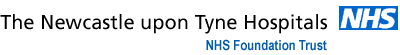 Completed referral forms should be sent to: tnu-tr.dentalhospital@nhs.net from an NHS email address or via post to Department of Child Dental Health, Newcastle Dental Hospital, Richardson Road, Newcastle-Upon-Tyne, NE2 4AZ. Tier 1 and 2 referrals will only be accepted for undergraduate / junior staff treatment. This information should be given to parents prior to sending a referral. For further clarification on treatment complexity levels please visit https://www.england.nhs.uk/wp-content/uploads/2018/04/commissioning-standard-for-dental-specialties-paediatric-dentristry.pdfPlease fill in all mandatory fields, incomplete forms with insufficient patient demographics or clinical information will be returned to sender.Adjuncts such as radiographs and clinical photographs should be included where possible. Where these are not possible, a reason should be given. 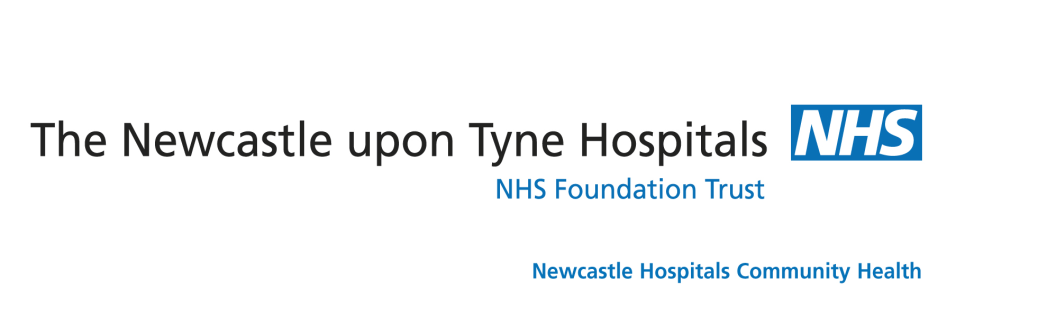 Information for parents and guardiansReferral to the Dental Hospital (for a child or minor)This leaflet will tell you…About your young person referral Why your dentist has referred your young personAbout your young person’s appointmentWhere you can find further information about the Dental Hospital and independent adviceThis leaflet is available in large print onrequest please contact 0191 219 5209About your young person’s referralYour dentist has referred your child or minor (hereafter referred to as young person) to the Dental Hospital which is a specialist centre providing dental treatment for children. We offer both an opinion and treatment service. If your young person needs to have treatment, it will be carried out by the most appropriate person for that care. Treatment is undertaken by staff and dental students. Treatment may be completed under local anaesthetic, sedation or general anaesthetic.If the treatment required could be done in primary dental care i.e. outside the dental hospital, your young person may be referred back to your dentist or, in some circumstances, given the option of being treated by a dental student.Why has the young person been referred to the Dental Hospital?Your dentist has referred your young person for any one of the following reasons…a second opinion so that he or she can be sure your young person receives the appropriate treatment if your young person’s case is a little more difficult than routinetreatment if this is required by someone who has been trained further e.g. specialistpossible opportunities for treatment by a dental trainee (undergraduate or postgraduate)treatment under sedation or general anaesthetic           Make sure that you are clear why your young person is being referredWhat happens next?You will be sent a letter to confirm that the hospital has received the referral. You should receive this letter within 4 weeks of being referred by your dentist.What should I do before my young person’s appointment?It is very important your young person attends with someone with parental responsibility who can give details of your young person’s medical history and details of any medication they are taking. What will happen at my young person’s appointment?Your young person will receive a thorough examination and assessment.It is possible your young person may need to have further tests carried out e.g. radiographs, blood tests.It is unlikely any treatment other than addressing any pain will be carried out at your young person’s first visit.Please note the assessment may take 2-3 hours, as this is a teaching hospital and your young person may be seen by one or more clinician’s and students What if we can’t attend the appointment?You should telephone 0191 282 0603 as soon as possible to cancel your appointment.  You will then receive a new appointment.What if we miss an appointment?If you miss an appointment, your young person will not automatically be sent another appointment. Your dentist will be sent a letter to inform them that you and your young person failed to attend the appointment. If you and your dentist still think your young person needs to be referred, your dentist will need to write again requesting an appointment.Where can I find further information about the Dental Hospital?Further information may be obtained from the website www.newcastle-hospitals.org.uk For independent dental advice you can contact… The British Dental Health Foundation helpline 0845 063 1188 9am to 5pm, Monday to Friday or visitwww.dentalhelpline.org.uk Section 1. Practice / Referrer Information Section 1. Practice / Referrer Information Section 1. Practice / Referrer Information Section 1. Practice / Referrer Information Date of referralReferring GDP nameGDC numberReferring GDP SignatureNHS.net address (where available)Practice Referrer AddressPostcodeTelephone numberSection 2. Patient Information Section 2. Patient Information Section 2. Patient Information Section 2. Patient Information Section 2. Patient Information Section 2. Patient Information Section 2. Patient Information Section 2. Patient Information Section 2. Patient Information Section 2. Patient Information Section 2. Patient Information Section 2. Patient Information Section 2. Patient Information Section 2. Patient Information Section 2. Patient Information TitleFirst NameFirst NameFirst NameSurnameSurnameSurnameDate of BirthAgeAgeAgeGenderGenderGenderPatient AddressPostcodeTelephone (mobile)Telephone (mobile)Telephone (mobile)NHS/MRN number(if known)Parent/Guardian e-mail addressParent/Guardian e-mail addressParent/Guardian e-mail addressGeneral Medical Practitioner Details General Medical Practitioner Details General Medical Practitioner Details General Medical Practitioner Details Medical History please include relevant details of other health care professionals involved in this child’s careMedical History please include relevant details of other health care professionals involved in this child’s careMedical History please include relevant details of other health care professionals involved in this child’s careMedical History please include relevant details of other health care professionals involved in this child’s careMedical History please include relevant details of other health care professionals involved in this child’s careMedical History please include relevant details of other health care professionals involved in this child’s careMedical History please include relevant details of other health care professionals involved in this child’s careMedical History please include relevant details of other health care professionals involved in this child’s careMedical History please include relevant details of other health care professionals involved in this child’s careMedical History please include relevant details of other health care professionals involved in this child’s careMedical History please include relevant details of other health care professionals involved in this child’s careNamed Practice AddressAddressBehavioural/Cognitive/Communication difficultiesBehavioural/Cognitive/Communication difficultiesBehavioural/Cognitive/Communication difficultiesBehavioural/Cognitive/Communication difficultiesNo   Yes No   Yes No   Yes No   Yes If yes, please provide detailsIf yes, please provide detailsIf yes, please provide detailsPostcodeMedicationsMedicationsTelephone No.Allergies Allergies No Known Allergies Yes  Details _______________________	No Known Allergies Yes  Details _______________________	No Known Allergies Yes  Details _______________________	No Known Allergies Yes  Details _______________________	No Known Allergies Yes  Details _______________________	No Known Allergies Yes  Details _______________________	No Known Allergies Yes  Details _______________________	No Known Allergies Yes  Details _______________________	No Known Allergies Yes  Details _______________________	Social History Social WorkerNo    Yes No    Yes Interpreter requiredInterpreter requiredInterpreter requiredInterpreter requiredInterpreter requiredInterpreter requiredNo  	Yes No  	Yes No  	Yes No  	Yes No  	Yes No  	Yes Social Worker Details (if applicable)Language required Language required Language required Language required Language required Language required Active Child Protection PlanNo   Yes No   Yes Are you referring multiple children from the same family?Are you referring multiple children from the same family?Are you referring multiple children from the same family?Are you referring multiple children from the same family?Are you referring multiple children from the same family?Are you referring multiple children from the same family?No  	Yes No  	Yes Name(s):Name(s):Name(s):Active Child Protection PlanNo   Yes No   Yes Are you referring multiple children from the same family?Are you referring multiple children from the same family?Are you referring multiple children from the same family?Are you referring multiple children from the same family?Are you referring multiple children from the same family?Are you referring multiple children from the same family?No  	Yes No  	Yes DOB(s):DOB(s):DOB(s):Child in Care (CIC)? (previously Looked After Child)No   Yes No   Yes Additional informationAdditional informationAdditional informationAdditional informationAdditional informationAdditional informationAdditional informationAdditional informationAdditional informationAdditional informationAdditional informationAdditional informationIf yes, details of placement Section 3. Dental History / Reason for Referral  Section 3. Dental History / Reason for Referral  Section 3. Dental History / Reason for Referral  Section 3. Dental History / Reason for Referral  Section 3. Dental History / Reason for Referral  Section 3. Dental History / Reason for Referral  Section 3. Dental History / Reason for Referral  Section 3. Dental History / Reason for Referral  Section 3. Dental History / Reason for Referral  Section 3. Dental History / Reason for Referral  Section 3. Dental History / Reason for Referral  Regular attender:No  	Yes Regular attender:No  	Yes Regular attender:No  	Yes Last dental visit:Last dental visit:Have radiographs been attempted before?   No  	Yes If yes, were radiographs tolerated?                 No  	Yes Have radiographs been enclosed?                   No  	Yes If no, please state reason Have radiographs been attempted before?   No  	Yes If yes, were radiographs tolerated?                 No  	Yes Have radiographs been enclosed?                   No  	Yes If no, please state reason Have radiographs been attempted before?   No  	Yes If yes, were radiographs tolerated?                 No  	Yes Have radiographs been enclosed?                   No  	Yes If no, please state reason Have radiographs been attempted before?   No  	Yes If yes, were radiographs tolerated?                 No  	Yes Have radiographs been enclosed?                   No  	Yes If no, please state reason Have radiographs been attempted before?   No  	Yes If yes, were radiographs tolerated?                 No  	Yes Have radiographs been enclosed?                   No  	Yes If no, please state reason Have radiographs been attempted before?   No  	Yes If yes, were radiographs tolerated?                 No  	Yes Have radiographs been enclosed?                   No  	Yes If no, please state reason F- Varnish tolerated:No  	Yes F- Varnish tolerated:No  	Yes F- Varnish tolerated:No  	Yes Previous GA for dental treatment:No  	Yes Previous GA for dental treatment:No  	Yes Have radiographs been attempted before?   No  	Yes If yes, were radiographs tolerated?                 No  	Yes Have radiographs been enclosed?                   No  	Yes If no, please state reason Have radiographs been attempted before?   No  	Yes If yes, were radiographs tolerated?                 No  	Yes Have radiographs been enclosed?                   No  	Yes If no, please state reason Have radiographs been attempted before?   No  	Yes If yes, were radiographs tolerated?                 No  	Yes Have radiographs been enclosed?                   No  	Yes If no, please state reason Have radiographs been attempted before?   No  	Yes If yes, were radiographs tolerated?                 No  	Yes Have radiographs been enclosed?                   No  	Yes If no, please state reason Have radiographs been attempted before?   No  	Yes If yes, were radiographs tolerated?                 No  	Yes Have radiographs been enclosed?                   No  	Yes If no, please state reason Have radiographs been attempted before?   No  	Yes If yes, were radiographs tolerated?                 No  	Yes Have radiographs been enclosed?                   No  	Yes If no, please state reason Seen at NDH before?No  	Yes Seen at NDH before?No  	Yes Seen at NDH before?No  	Yes Seen by CDS before?No  	Yes Seen by CDS before?No  	Yes Details of previous treatment attempted:Details of previous treatment attempted:Experience of having treatment under LA:Experience of having treatment under LA:Experience of having treatment under LA:No     Yes   Not attempted No     Yes   Not attempted Details of previous treatment attempted:Details of previous treatment attempted:Reason For Referral please tick all applicable boxesReason For Referral please tick all applicable boxesReason For Referral please tick all applicable boxesTeeth affected: PrimaryTeeth affected: PrimaryTeeth affected: PrimaryTeeth affected: PrimaryTeeth affected: PrimaryTeeth affected: PrimaryAnticipated Outcome of ReferralAnticipated Outcome of ReferralCariesTeeth affected: PrimaryTeeth affected: PrimaryTeeth affected: PrimaryTeeth affected: PrimaryTeeth affected: PrimaryTeeth affected: PrimaryOpinion and Treatment Plan OnlyPainTeeth affected: PrimaryTeeth affected: PrimaryTeeth affected: PrimaryTeeth affected: PrimaryTeeth affected: PrimaryTeeth affected: PrimaryOpinion and Treatment Plan OnlyTrauma Teeth affected: PrimaryTeeth affected: PrimaryTeeth affected: PrimaryTeeth affected: PrimaryTeeth affected: PrimaryTeeth affected: PrimaryOpinion and Treatment Plan OnlyIntra Oral SwellingTeeth affected: PrimaryTeeth affected: PrimaryTeeth affected: PrimaryTeeth affected: PrimaryTeeth affected: PrimaryTeeth affected: PrimaryReferral for undergraduate/ trainee treatmentExtra Oral SwellingTeeth affected: PrimaryTeeth affected: PrimaryTeeth affected: PrimaryTeeth affected: PrimaryTeeth affected: PrimaryTeeth affected: PrimaryReferral for undergraduate/ trainee treatmentEnamel/Dentine defectsPermanentPermanentPermanentPermanentPermanentPermanentReferral for undergraduate/ trainee treatmentHypodontiaPermanentPermanentPermanentPermanentPermanentPermanentReferral for undergraduate/ trainee treatmentSupernumerariesPermanentPermanentPermanentPermanentPermanentPermanentSpecialist / Consultant treatmentSoft Tissue LesionPermanentPermanentPermanentPermanentPermanentPermanentSpecialist / Consultant treatmentTMDPermanentPermanentPermanentPermanentPermanentPermanentSpecialist / Consultant treatmentOther PermanentPermanentPermanentPermanentPermanentPermanentSpecialist / Consultant treatmentHistory of Presenting Complaint / Further Details of Problem:History of Presenting Complaint / Further Details of Problem:History of Presenting Complaint / Further Details of Problem:History of Presenting Complaint / Further Details of Problem:History of Presenting Complaint / Further Details of Problem:History of Presenting Complaint / Further Details of Problem:History of Presenting Complaint / Further Details of Problem:History of Presenting Complaint / Further Details of Problem:History of Presenting Complaint / Further Details of Problem:History of Presenting Complaint / Further Details of Problem:History of Presenting Complaint / Further Details of Problem:Provisional DiagnosisProvisional DiagnosisProvisional DiagnosisProvisional DiagnosisProvisional DiagnosisProvisional DiagnosisProvisional DiagnosisProvisional DiagnosisProvisional DiagnosisProvisional DiagnosisProvisional DiagnosisAnticipated treatment modalityAnticipated treatment modalityLocal AnaestheticLocal AnaestheticInhalation SedationInhalation SedationIntravenous SedationIntravenous SedationGeneral AnaestheticGeneral AnaestheticGeneral AnaestheticAnticipated treatment modalityAnticipated treatment modalityUrgencyUrgencyUrgentUrgentSoonSoonRoutineRoutineOtherOtherOtherUrgencyUrgencyProfessional Declaration Professional Declaration Professional Declaration I confirm that the above referral letter is accurate, to the best of my knowledgeI confirm that the above referral letter is accurate, to the best of my knowledgeI confirm that this child has not been referred to any other dental services simultaneouslyI confirm that this child has not been referred to any other dental services simultaneouslyI confirm that consent has been sought from Parent/Guardian for referrals for Tier 1 and 2 treatment to be carried out by Undergraduates or Trainee’sI confirm that consent has been sought from Parent/Guardian for referrals for Tier 1 and 2 treatment to be carried out by Undergraduates or Trainee’s*In the case of referral for treatment under General Anaesthetic, I confirm I have made the Parent/Guardian aware that all teeth of poor prognosis (that are deemed unrestorable) will be removed at the time of General Anaesthetic*In the case of referral for treatment under General Anaesthetic, I confirm I have made the Parent/Guardian aware that all teeth of poor prognosis (that are deemed unrestorable) will be removed at the time of General AnaestheticElectronic / Physical Signature(of referring practitioner)Electronic / Physical Signature(of referring practitioner)